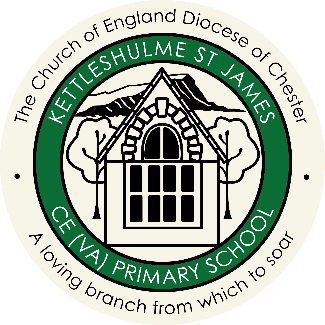         MembershipThe committee shall consist of no fewer than three governors, including the Headteacher and at least one foundation governor.A quorum of three is required for a formal meeting.All members will be required to declare any pecuniary interest or any other conflict of interest with regard to the business of the committee at the outset of each meeting and the committee shall decide if any member shall be excluded from the relevant part of the meeting.Terms of Reference:To work with the Headteacher to set a clear direction for the school through vision, values, aims and ethos.To endeavour at all times to pursue a strategic approach that upholds the spiritual, moral and ethical values of the Christian faith.To promote the welfare of children, having regard to the DfE’s statutory guidance on safeguarding, Keeping Children Safe in Education, and the Prevent strategy for combatting extremism.In partnership with the Head Teacher and the delegated authority agreed by the FGB, to ensure appropriate policies are formulated and published. To liaise with other committees, as required. To promote community links. To determine the use of school premises outside of school sessions, including advice to the FGB on any associated charging policy.To canvass the opinion of parents, children and other school stakeholders through a variety of methods e.g. questionnaires, attendance at open days/evenings, workshops and working parties.To analyse and feedback views to stakeholders and take or recommend action, as appropriate based on the analysisTo network in the local community.To promote and market the school to ensure its sustainability.To encourage community use of the school.To develop and promote the “green” agenda for the school and its interaction with the local community.        Voting rightsEach member of this committee has equal voting rights.Kettleshulme St James CE (VA) Primary SchoolTerms of Reference    Autumn 2023    Community Committee    Autumn 2023    Community Committee